Подключиться к конференции Zoomhttps://us04web.zoom.us/j/78300490229?pwd=cXIyL1lMSDlOQUFlUURWc1hSZGYzZz09Идентификатор конференции: 783 0049 0229Код доступа: Lw9XPWЧетверг 06.05.21 12:15Урок: Контроль говорениеДомашнее задание: упр. 1 прочитать текст и написать про себя по примеру. Упр. 4 задать вопросы, используя глаголы SE LEVER и COUCHER ( ложиться спать), и ответить на эти вопросы.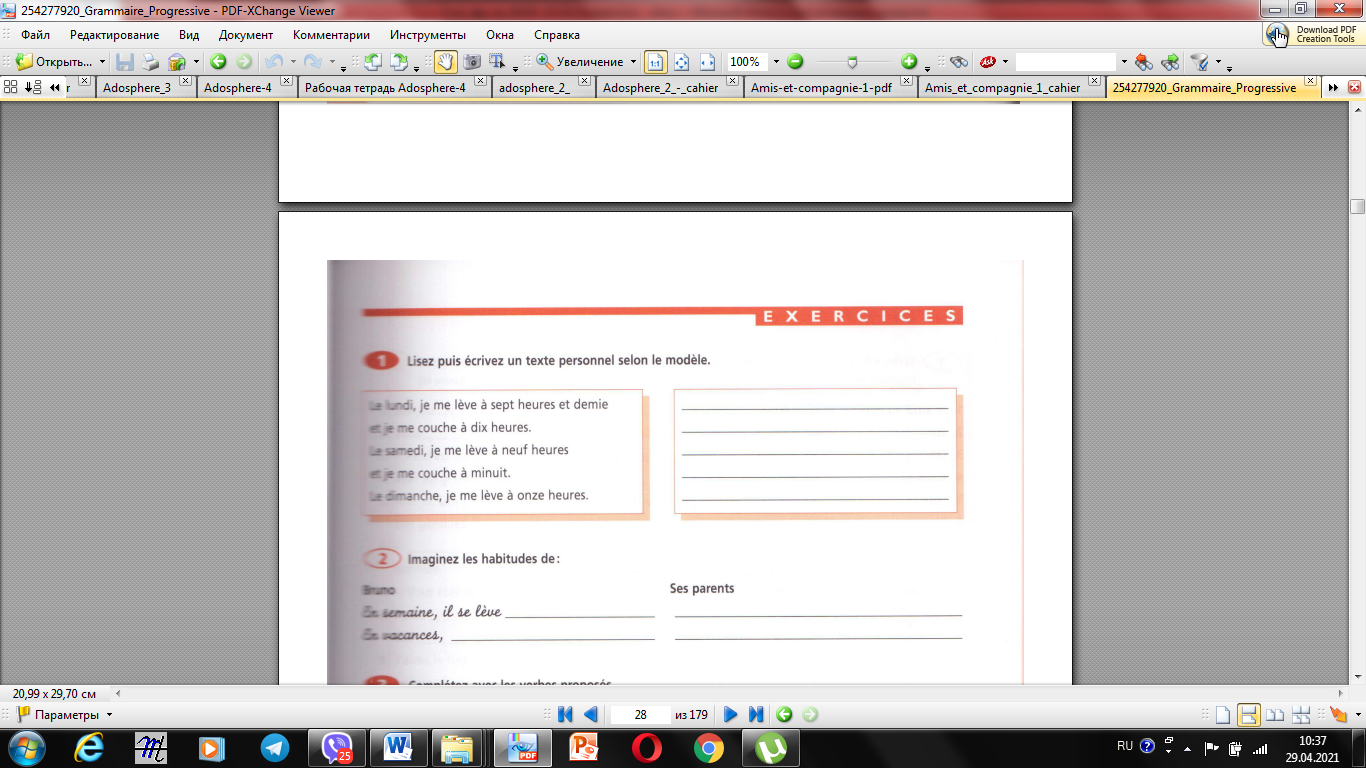 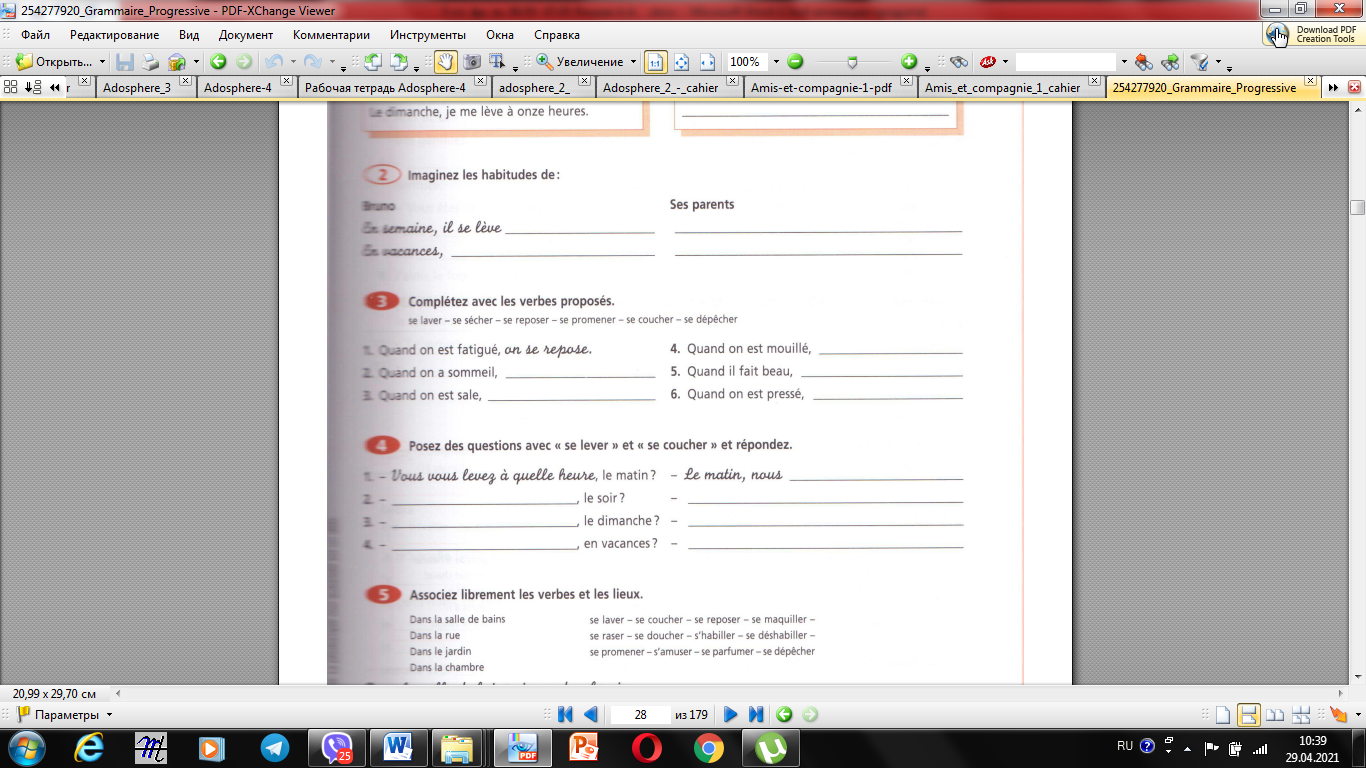 Пятница 07.05.21 10:15Урок: Контроль чтениеДомашнее задание:  Повторение